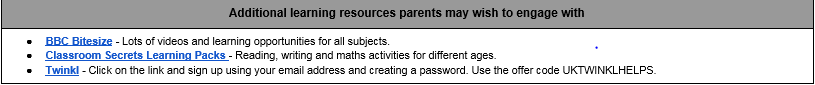 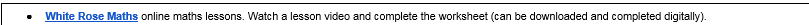 Year 4 Learning ProjectYear 4 Learning Project	Weekly reading tasks Weekly spelling tasks Monday- ​Encourage your child to read for enjoyment- perhaps in the garden for a change.​ ​Or complete some reading comprehension activities- ​here​ are some all about British female athletes.Monday- ​Task your child with​ ​choosing 5 sporting activities that they’re unsure of how to spell and encourage them to learn to spell them. Can they apply these words into sentences?  Tuesday Visit​ ​Worldbookonline​ eBooks using Username: wbsupport and Password: distancelearn. Search for the title ​Play Sports! ​ and ask your child to read the eBook. Encourage them to complete the activities at the back of the book. Tuesday – Practise spelling these words: ​myth, gym, Egypt, pyramid, mystery​. Can your child identify the spelling rule? (The ‘ɪ’ sound spelt ‘y’ elsewhere than at the end of words)Wednesday Research and read online with your child about ​The Olympics​. Which sport/s would they like to try? Why? Write 10 facts about The Olympics.  Wednesday - Alphabetical order:​ ​List each letter of the alphabet and ask your child to think of a ​sport​ related word that corresponds with each letter.Thursday  Listen to ​these BBC children’s sport podcasts​. ​Or your child can look through newspapers/ magazines and list all of the sporting vocabulary they find​Thursday- Rainbow words. Choose 5 Common Exception words and choose different colours to write each letter and create rainbow words Friday Ask your child to read this extract from ​Quiz Whiz Sport​. Encourage them to answer the questions on each page and record these in full sentences.Friday- Proof read writing tasks from this week. You can use a dictionary to check your spellings that you are unsure of Weekly Writing tasksWeekly maths tasks – Position and Direction Monday- ​Has your child got a favourite sportsperson? This could be their P.E. teacher! Ask them to write an information booklet about this person.Monday- ​Get your child to watch ​this video ​explaining coordinates and how to plot them using the x-axis first, then the y-axisTuesday- ​ Ask your child to choose a sports person they admire. Get them to write a list of questions they would like to ask them. They could answer in role as their hero. Ensure your child uses a range of question words.Tuesday- ​Set up a treasure hunt in your home/garden. Ensure your child knows where the origin (0,0) is and ask them to take 4 steps to the right and 7 steps forward to find the ‘treasure’ at (4,7). Change your instructions so you are just saying the coordinate and children have to move to the position independently.  Wednesday-​. Your child could devise their very own sport, including rules, equipment needed and a scoring system. Why not test the sport out?Wednesday- ​Ask your child to play ​Alien Attack​ using the first quadrant. Can they describe the positions of the alien spaceships? Then encourage them to play ​‘Hit the Coordinate’​ to practise plotting coordinates on a gridThursday- Encourage​ ​your child to continue ​this story starter​ (right of site) and write their own Underwater Olympics story using the ​picture​ as a stimulus.Thursday ​Set up a Times Table relay race. Can your child run lengths of a space and count in their times tables forwards and backwards?  Friday- ​ Ask your child to choose a sport, which is popular in another country, and write their own set of instructions for how to play that particular sport.Friday - ​Can your child identify the average temperatures in these Olympic-hosting countries and then order them? France, Germany, Canada, Norway and Russia.  Learning Project - to be done throughout the weekOur Sport Heroes- ​How many famous sports people can your child name? Ask them to choose a sports person and research online about them. Can they find out how and when they started their career, or any other interesting facts about them? Encourage your child to create a timeline that details all of the achievements of their sporting heroTissue Paper Sports Logo -  ​Ask your child to use scrunched up tissue and paint to recreate the logo for their favourite sport team or design and create their own sport logo, perhaps for their school team. Your child could sketch this with pencils as an alternative.  Super Movers! - ​Encourage your child to take part in this football themed ​Super Movers​! There are two levels - Super Movers are a great way to keep active and have fun! Try ​Go Noodle​ and dance along to one of their routines.  ​Your child could design a poster encouraging others to take part in sporting activities. Ask them how they would persuade others to join in. What type of words could they use? ​Recommendation at least 2 hours of exercise a week.Sharing Sport Interests - ​Encourage your child to ask different family members about their favourite sports and any sports they took part in growing up - were they a part of any clubs? Did they take part in any competitions? Did they win any trophies? They might find out something new about their family members! Following this, can your child use the information to write a newspaper report recounting one the memorable events? They could include quotes from the interview.  Powerful Paralympian’s - ​ ​You could explore diversity in sport with your child. Ask your child to find out about the Paralympic games and famous Paralympian such as ​Ellie Simmonds​. How have these people overcome challenges to represent their country in their chosen sport? They could write a letter/email to a chosen athlete and ask them questions about their sporting journey. Or they could draw a detailed sketch of the athlete during a winning moment.  STEM Learning Opportunities #sciencefromhomeBody Facts or Body Fiction ● Have a look at the body facts or body fiction worksheet ​here​.  ● Use a ruler or tape measure to find out if your foot is as long as your forearm or your height is the same as your arm span. The complete resource can be downloaded ​here​.  